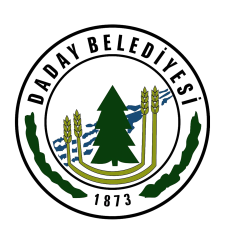 İ L A NDADAY BELEDİYE BAŞKANLIĞINDAN BİLDİRİLMİŞTİRMerkez Mahallesi 239 ada 1 parselde bulunan 284,98 m2 alana sahip Park Yeri, 10 yıllığına kiralanmak üzere 2886 sayılı Devlet İhale Kanununun 35/c ve 45. maddeleri gereği Açık Teklif (artırma) usulü ile kiralanmak üzere ihaleye çıkarılmıştır.İhale ile ilgili şartname mesai saatleri içerisinde Belediye Başkanlığı Mali Hizmetler Müdürlüğünden ücretsiz alınabilecektir.25.08.2022 Perşembe günü saat 10.00’da Belediye encümeninden oluşan komisyon huzurunda Belediye Başkanlığı Hizmet Binası toplantı salonunda Açık Teklif (Artırma) usulü ile yapılacaktır.Taleplilerin geçici teminat bedelini 24.08.2022 Çarşamba günü saat 16.00’ya kadar Belediye Başkanlığı Tahsilat Servisine veya Daday Belediyesinin Ziraat Bankası Daday Şubesindeki 12604709-5002 nolu hesabına yatırmaları şarttır.İhaleye katılmak isteyenlerin aşağıda yazılı evrakları ihale saatinden önce ihale komisyonuna teslim etmeleri şarttır.Geçici Teminat MakbuzuKanuni İkametgâh BelgesiNüfus Cüzdan SuretiDaday Belediye Başkanlığına borcu olmadığına dair borcu yoktur yazısıDuyurulur.04.08.2022Merkez Mahallesi 239 ada 1 parselde bulunan 284,98 m2 alana sahip Park YeriMerkez Mahallesi 239 ada 1 parselde bulunan 284,98 m2 alana sahip Park YeriMerkez Mahallesi 239 ada 1 parselde bulunan 284,98 m2 alana sahip Park YeriMerkez Mahallesi 239 ada 1 parselde bulunan 284,98 m2 alana sahip Park YeriMerkez Mahallesi 239 ada 1 parselde bulunan 284,98 m2 alana sahip Park YeriMerkez Mahallesi 239 ada 1 parselde bulunan 284,98 m2 alana sahip Park YeriSıra NoBağımsız Bölüm NoMuhammen Bedel (aylık)Geçici Teminat %3TarihSaat1-1.500,00 TL5.400,00 TL25.08.202210.00